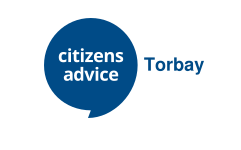 CONFIDENTIAL APPLICATION FORM Section 1Please return by 5.00pm on Friday 9th August 2019 to: 		steve.barriball@citizensadviceexeter.org.ukPlease return this form tosteve.barriball@citizensadviceexeter.org.ukThe deadline for completed applications is 5.00pm on Friday 9th August 2019We value diversity, promote equality and challenge discrimination. We encourage and welcome applications from suitably skilled candidates from all backgrounds. Members of the recruitment panel will consider information you provide against the person specification for the role to decide whether you will be shortlisted for an interview. It is therefore essential that you complete the form fully and that you clearly demonstrate how you meet each point on the person specification. Please note that CVs are not accepted.We value diversity, promote equality and challenge discrimination. We encourage and welcome applications from suitably skilled candidates from all backgrounds. Members of the recruitment panel will consider information you provide against the person specification for the role to decide whether you will be shortlisted for an interview. It is therefore essential that you complete the form fully and that you clearly demonstrate how you meet each point on the person specification. Please note that CVs are not accepted.We value diversity, promote equality and challenge discrimination. We encourage and welcome applications from suitably skilled candidates from all backgrounds. Members of the recruitment panel will consider information you provide against the person specification for the role to decide whether you will be shortlisted for an interview. It is therefore essential that you complete the form fully and that you clearly demonstrate how you meet each point on the person specification. Please note that CVs are not accepted.Candidate ref. number (for office use only):Candidate ref. number (for office use only):Position applied forPosition applied forPosition applied forJob titleGeneralist AdviserGeneralist AdviserPersonal information and address for correspondencePersonal information and address for correspondencePersonal information and address for correspondenceFirst name(s)Last nameAddressPostcodeHome phoneWork phoneMay we contact you at work?May we contact you at work?Yes / NoMobileEmailWe will normally contact you by email. However, if you would prefer to be contacted using another method please let us know here: We will normally contact you by email. However, if you would prefer to be contacted using another method please let us know here: We will normally contact you by email. However, if you would prefer to be contacted using another method please let us know here: Entitlement to work in the UKTo take up this post you must have the right to work in the UK.Please note that Citizens Advice Torbay does not hold a sponsor licence and, therefore, cannot issue certificates of sponsorship under the points-based system.Criminal convictionsCriminal convictionsHaving a criminal record will not necessarily bar you from working for Citizens Advice Torbay – much will depend on the type of job you have applied for and the background and circumstances of your offence.  For some posts, an offer of employment will be subject to a DBS check. If this applies to the post for which you are applying, this will be noted in the job description.Having a criminal record will not necessarily bar you from working for Citizens Advice Torbay – much will depend on the type of job you have applied for and the background and circumstances of your offence.  For some posts, an offer of employment will be subject to a DBS check. If this applies to the post for which you are applying, this will be noted in the job description.Have you had any previous convictions not regarded as spent under the Rehabilitation of Offenders Act 1974?   Yes  /  NoIf YES please provide details of the offence and the date of conviction.If YES please provide details of the offence and the date of conviction.ReferencesReferencesReferencesPlease provide the names, addresses, telephone numbers and email addresses of two people who may be approached for references. One of these should be your present or most recent employer, the other could be someone who knows you in a work related, voluntary or academic capacity. Both referees should be able to comment on your suitability for the post applied for. References will be taken up before interview. Please tell us if you do not consent to this for any of your referees.Please provide the names, addresses, telephone numbers and email addresses of two people who may be approached for references. One of these should be your present or most recent employer, the other could be someone who knows you in a work related, voluntary or academic capacity. Both referees should be able to comment on your suitability for the post applied for. References will be taken up before interview. Please tell us if you do not consent to this for any of your referees.Please provide the names, addresses, telephone numbers and email addresses of two people who may be approached for references. One of these should be your present or most recent employer, the other could be someone who knows you in a work related, voluntary or academic capacity. Both referees should be able to comment on your suitability for the post applied for. References will be taken up before interview. Please tell us if you do not consent to this for any of your referees.Referee 1NameAddressPostcodeTelephoneEmailIn which context does this referee know you?In which context does this referee know you?Referee 2NameAddressPostcodeTelephoneEmailIn which context does this referee know you?In which context does this referee know you?Section 2Information, experience, knowledge, skills and abilitiesIMPORTANT INFORMATIONIt is essential that you complete this section in full. Please refer to the job description and person specification for further details.Please explain and demonstrate how your experience, skills and knowledge meet the selection criteria for the post described in the Person Specification. Please ensure that you address all the criteria using the same order and any numbering.Please also state your availability for interview and, if you were offered this position, when you would be able to start.Career historyCareer historyCareer historyCareer historyCareer historyCareer historyPlease include your employment history (including job training schemes), voluntary work, community activities, school placements, time caring for dependents, or other unpaid work. Please put in date order, starting with the most recent. Continue on a separate sheet where necessary.Please include your employment history (including job training schemes), voluntary work, community activities, school placements, time caring for dependents, or other unpaid work. Please put in date order, starting with the most recent. Continue on a separate sheet where necessary.Please include your employment history (including job training schemes), voluntary work, community activities, school placements, time caring for dependents, or other unpaid work. Please put in date order, starting with the most recent. Continue on a separate sheet where necessary.Please include your employment history (including job training schemes), voluntary work, community activities, school placements, time caring for dependents, or other unpaid work. Please put in date order, starting with the most recent. Continue on a separate sheet where necessary.Please include your employment history (including job training schemes), voluntary work, community activities, school placements, time caring for dependents, or other unpaid work. Please put in date order, starting with the most recent. Continue on a separate sheet where necessary.Please include your employment history (including job training schemes), voluntary work, community activities, school placements, time caring for dependents, or other unpaid work. Please put in date order, starting with the most recent. Continue on a separate sheet where necessary.Employer’s name and address and type of businessState position held and outline briefly the nature of the work and your responsibilitiesState position held and outline briefly the nature of the work and your responsibilitiesState position held and outline briefly the nature of the work and your responsibilitiesState position held and outline briefly the nature of the work and your responsibilitiesState position held and outline briefly the nature of the work and your responsibilitiesDates:FromFromToToReason for leaving:Reason for leaving:Reason for leaving:Reason for leaving:Reason for leaving:Dates:Dates:FromFromToReason for leaving:Reason for leaving:Reason for leaving:Reason for leaving:Reason for leaving:Dates:Dates:FromFromToReason for leaving:Reason for leaving:Reason for leaving:Reason for leaving:Reason for leaving:Dates:Dates:FromFromToReason for leaving:Reason for leaving:Reason for leaving:Reason for leaving:Reason for leaving:Educational historyEducational historyEducational historyPlease give details of educational qualifications you have obtained from school, college, university etc.Please give details of educational qualifications you have obtained from school, college, university etc.Please give details of educational qualifications you have obtained from school, college, university etc.SubjectLevelGradeProfessional developmentPlease give details of any professional qualifications, including membership of any professional bodies and any job-related training that you have undertaken.DeclarationDeclarationData Protection Statement: I consent to this information being processed and stored for the purpose of recruitment and selection by Citizens Advice Torbay, and if appointed, for the purposes of employment with Citizens Advice Torbay. Please note that Citizens Advice Torbay is the operating name of Torbay Citizens Advice Bureaux.I confirm that to the best of my knowledge, the information I have provided on this application form is true and correct. I understand that if appointed on the basis of false information contained in this form, I may be summarily dismissed. Data Protection Statement: I consent to this information being processed and stored for the purpose of recruitment and selection by Citizens Advice Torbay, and if appointed, for the purposes of employment with Citizens Advice Torbay. Please note that Citizens Advice Torbay is the operating name of Torbay Citizens Advice Bureaux.I confirm that to the best of my knowledge, the information I have provided on this application form is true and correct. I understand that if appointed on the basis of false information contained in this form, I may be summarily dismissed. If you are sending your application form by email, please mark this box ☐
(as a substitute for your signature) to confirm that you agree to the above declaration. If you are sending your application form by email, please mark this box ☐
(as a substitute for your signature) to confirm that you agree to the above declaration. Signed:Dated: